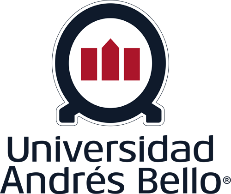 UNIVERSIDAD ANDRÉS BELLOPHD PROGRAM IN EDUCATION AND SOCIETYLetter of recommendationThis letter should preferably be filled out by academics who have worked directly with the applicant.APPLICANT’S NAME:	1. For how long have you known the applicant?2. What has been your professional relationship with the applicant?3. We would be very grateful of you could give an honest opinion about the applicant, indicating your perception of his/her personal and intellectual characteristics and a general appreciation of his/her character4. What are the reasons that, in your opinion, the applicant has to enter the Doctoral Program in Education and Society?5. Do you consider that the applicant meets the necessary conditions to pursue graduate studies for more than three years?6. Please rate the applicant on the following characteristics, marking with a cross the one that best represents your opinion:Name: Academic Degree:						      Job Title: Institution: Phone: Email: Date: 							_________________________________	Signature									CaracterísticasExcellentTop 15%Very GoodTop 30% GoodTop 45%FairTop 60%Without basis to evaluate1. Vision of the future2. Intellectual capacity3. Negotiation capacity4. Work habits5. Initiative6. Interpersonal Relations7. Ability to work in a team.8. Commitment capacity9. Leadership ability10.Capacity for flexibility and adaptability